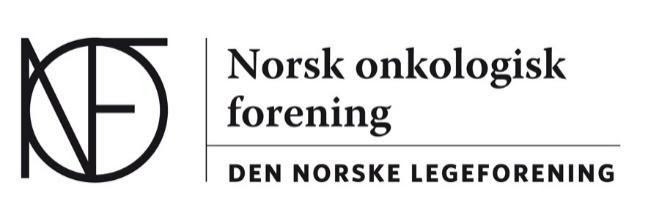 Daniel Heinrich/ Sykehuset Innlandet HFÅse Vikesdal Svilosen/ SUSAstrid Dalhaug/ Nordlandssykehuset Bodø                Dalia Dietzel/ Sykehuset Telemark HF               			 Åslaug Helland/ OUS-DNR						Stavanger, 27.09.2021Agenda styremøte NOF, 29.09.2021 kl 12-13Neste styremøte  ons 17.11.21 kl 10-12.Årsmøte 18.11.21 kl 18-19Åse Vikesdal SvilosenSekretær, Norsk Onkologisk Forening. 34/21Referat styremøte 27.09.2021Referat: Godkjent35/21HøringerNasjonal faglig retningslinje for somatiske akuttmottakOppfølging av forslagene fra TvangslovsutvalgetEndringer i forskrift 31.oktober 2008 nr 1166 om pasientskadelovens virkeområde og om tilskuddsplikt for den som yter helsehjelp utenfor den offentlige helse- og omsorgstjenestenForslag til endring i Forskrift om kommunalt pasient – og brukerregisterPakkeforløp hjem for kreftpasienter, frist 6. oktoberReferat: Dalia ser på «pakkeforløp hjem for kreftpasienter», skriver et utkast.36/21Oppfølging FUXX-representanterReferat: LIS styremedlem, oppgave å rekruttere et FUXX-utvalg37/21Planlegge årsmøte 18. november kl 18-19Referat: Endre vedtekter ang styresammensetning (Åse). Årsmøte gjennomføres med oppmøte samt digitalt møte. Videre arbeidsområder: økende arbeidspress/arbeidsbelastning onkologer, 38/21Fagstipend –to sene søknaderReferat: godkjent en søknad for onkologisk forum, kopi til Rene ift tidsskriftet39/21Årets onkolog  Referat: ikke mottatt forslag.40/21Æresmedlem Referat: foreslår Kirsten Sundby Hald41/21Representant for møte om «ny spesialitet i palliasjon» 27.10 kl 13-15.30 i HelsedirektoratetReferat: Astrid Dalhaug ønsker å være med42/21Astrid gir en kort oppsummering av økonomisituasjonen. 